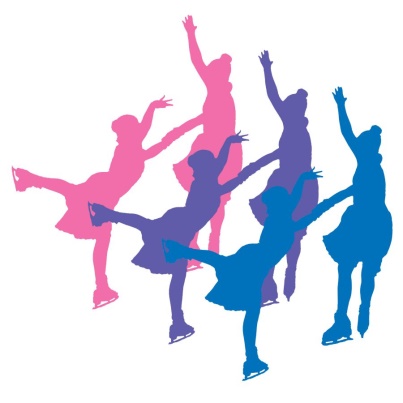                   Kilpailukutsu	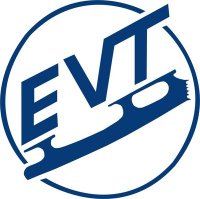 Muodostelmaluistelun SM-sarjojen hopeafinaali ja kansallisten sarjojen 3. kilpailu9.-10.3.2019Etelä-Vantaan Taitoluistelijat ry (EVT) kutsuu 9.-10.3.2019 Tikkurilan Trio Areenalle muodostelmaluistelun loppukilpailuun ne STLL:n jäsenseurojen muodostelmaluistelujoukkueet, jotka valintakilpailujen perusteella ovat oikeutettuja joko SM-sarjan hopeafinaaliin tai kansallisten sarjojen 3. kilpailuun, sekä kaikki kilpailevat kansallisen noviisisarjan joukkueet.Aika	Lauantai 9.3.2019 klo 11 alkaen	Sunnuntaina 10.3.2019 klo 9 alkaenKilpailupaikkaTikkurilan Trio Areena, Läntinen Valkoisenlähteentie 52–54, 01300 Vantaa. Alustava aikataulu	Kilpailussa ei järjestetä harjoituksia. Lopullinen aikataulu vahvistetaan kilpailuvahvistuksessa.Järjestävä seura varaa oikeuden aikataulun muuttamiseen. Alkuverryttelyyn ja palkintojenjakoon saavat osallistua kaikki joukkueen luistelijat. Mitaleita jaetaan joukkueen koko luistelijamäärän mukaanSarjat	SM-sarjojen hopeafinaaliSM-noviisit, vapaaohjelman kesto 3 min +- 10 sKansalliset sarjatKansalliset noviisit: VO, ohjelman kesto 3 min +/- 10 sAikuiset: VO, ohjelman kesto 3 min +/- 10 sKansalliset seniorit: VO, ohjelman kesto 3 min +/- 10 sMasters: VO, ohjelman kesto 3 min +/- 10 sMinorit: VO, ohjelman kesto 3 min +/- 10 sKansalliset juniorit: VO, ohjelman kesto 3 min +/- 10 sKilpailusäännöt	Kilpailussa noudatetaan STLL:n ja ISU:n kilpailusääntöjä kaudelle 2018–2019. SM-noviiseilla, minoreilla, kansallisilla junioreilla, kansallisilla senioreilla ja masters-sarjassa noudatetaan ISU-arviointia. Kansallisilla noviiseilla ja aikuisilla käytetään muodostelmaluistelun pistearviointia. Musiikki	Kilpailumusiikit soitetaan sähköisenä mp3-tiedostona. Musiikit pyydetään toimittamaan viimeistään KE 27.2.2019 osoitteeseen:jani.jalonen.jj@gmail.com nimettynä SARJA_JOUKKUEVarasoittimena on CD-soitin. CD (CD-R -tyyppinen levy) toimitetaan akreditoinnin yhteydessä kilpailutoimistoon. CD-levyyn on merkittävä joukkue, seura, sarja sekä musiikin kesto. Musiikista tulee olla mukana myös varakopio.Arvonta 	Arvonta suoritetaan MA 4.3.2019 Klo 16:00 Myyrmäen Jäähallin kahvilakabinetissa (2. krs.) järjestävän seuran toimesta. Myyrmäen jäähalli, Raappavuorentie 10, 01600 Vantaa. ISU-sarjoissa arvonta suoritetaan ISUCalcFS tuloslaskentaohjelman satunnaistoiminnolla (random).Luistelujärjestys julkaistaan mahdollisimman pian arvonnan jälkeen kilpailun Internet-sivuilla: https://evt.sporttisaitti.com/kilpailut/muodostelmaluistelu/kilpailut-2018-2019/ml-kansallisten-sarjojen-loppuki/aikataulu-ja-luistelujarjestys/Arvonnan tuloksia voi haluttaessa kysyä kilpailujohtaja Annariitta Virralta arvontailtana klo 17:30 jälkeen, puh. 0400 724704.Tuomarit ja tekninen henkilöstö	STLL nimeää kilpailun tuomarit ja tekniset henkilöt. Tuomaristo ilmoitetaan kilpailuvahvistuksessa.Kilpailuliput	Kilpailuliput ovat saatavilla ennakkoon edullisempaan hintaan Lippuagentin kautta. Ennakkomyynti päättyy kilpailua edeltävänä iltana 8.3.2019 klo 23.59.https://www.lippuagentti.fi/event/view?id=3585  	Pääsylippujen hinnat ennakkoon ostettuna: Aikuiset 12€ Lapset 6€Kilpailupäivänä lippuja on saatavissa kilpailupaikan ovelta klo 8.00 alkaen. Maksuvälineenä käy ainoastaan käteinen.Pääsylippujen hinnat ovelta ostettuna: 
Aikuiset 15€ Lapset 8€Samalla lipulla pääsee osallistumaan myös La 9.3.2019 kilpailtavaan tulokkaiden kutsukilpailuun alkaen klo 9.00 aamulla.Katsomossa on numeroimattomat paikatIlmoittautuminenIlmoittautuminen kilpailuun tapahtuu viimeistään PE 22.2.2019 mennessä sähköpostitse muokkakisat.evt@gmail.comViestin otsikkokenttä tulee merkitä seuraavasti:ILMOITTAUTUMINEN LK/SARJA/SEURA/JOUKKUEIlmoittautumisessa joukkueen on lähetettävä:Joukkuekohtainen ilmoittautumislomake = luistelijalistaIlmoittautumislomakkeessa on selvitettävä seuraavat tiedot: Seura, joukkueen nimi, sarja, joukkueen teema, valmentajat, joukkueenjohtajat, huoltajat, luistelijoiden nimet ja syntymäajat.Ilmoittakaa lisäksi, mihin osoitteeseen haluatte kilpailuvahvistuksen sekä mihin osoitteeseen tuomarilasku lähetetään. Yhteensä enintään 4 joukkueenjohtajaa/huoltajaa joukkuetta kohden.Suunniteltu ohjelma –lomake on lähetettävä viimeistään KE 27.2.2019 osoitteeseen: muokkakisat.evt@gmail.com. Viestin otsikkokenttään merkitään:SUUNNITELTU OHJELMA LK//SARJA/SEURA/JOUKKUEJoukkuekuva ja käsiohjelmatiedot toimitetaan sähköpostilla viimeistään KE 27.2.2019 osoitteeseen muokkakisat.evt@gmail.com. Merkitse otsikoksi:KUVA+KÄSIOHJELMA LK/SARJA/SEURA/JOUKKUENimeä kuvatiedosto LK/SARJA/SEURA/JOUKKUE	Kilpailun käsiohjelma julkaistaan vain sähköisessä muodossa kilpailun Internet-sivuilla.Ilmoitattehan kilpailusihteerille muokkakisat.evt@gmail.com, mikäli kutsuttu joukkue seurastasi ei osallistu kilpailuun. Tämä jotta emme turhaan odota ilmoittautumistanne ja saamme lopullisen aikataulun/ohjelman kasaan mahdollisimman pian. IlmoittautumismaksuIlmoittautumismaksu: SM-noviisit: 160€ / joukkueMinorit, kansalliset juniorit, kansalliset seniorit, masters-sarja: 140€ / joukkueKansalliset noviisit ja aikuiset: 100€ / joukkueIlmoittautumismaksu on maksettava Etelä-Vantaan Taitoluistelijat Ry:n tililleBIC: HELSFIHHIBAN: FI76 4055 0010 0893 20 Viimeistään PE 22.2.2019Maksun viestikenttään merkitään LK/SARJA/SEURA/JOUKKUE Ilmoittautuminen.Tuomarilaskun laskutamme kilpailun jälkeen.Jälki-ilmoittautuminen	Jälki-ilmoittautumisaikaa on KE 27.2.2019 saakka. Jälki-ilmoittautumisesta perimme kaksinkertaisen ilmoittautumismaksun.Ruokailu 	Joukkueilla on ruokailumahdollisuus Tikkurilan Urheilutalon kahvilassa. Ruokailun haluavat	joukkueet tilaavat sen itse kilpailun nettisivuilla olevan tarjouksen mukaisesti Hotelli Tikkurilan	vastaanotosta puh. 043 825 2928 tai hotelli@urheilupuisto.com . 	Trio Areenalla on myös kahvila, http://www.ice-cafe.fi/Majoitus	Kilpailun internet-sivuilla on tarjous Hotelli Tikkurilaan. Majoituksen haluavat joukkueet tilaavat sen itse kilpailun nettisivuilla olevan tarjouksen mukaisesti Hotelli Tikkurilan vastaanotosta puh. 043 825 2928 tai hotelli@urheilupuisto.com. Alla on mainittu muita lähimpiä hotelleja. Jos joukkue haluaa ruokailla hotellissa, siitä on hyvä ilmoittaa jo huonevarausta tehtäessä. Kilpailun johtoAnnariitta Virta, puh. 0400 724 704, evt.annariitta@gmail.comKilpailusihteerit	Terhi Savinko, puh. 040 515 7024, muokkakisat.evt@gmail.com	Minna Lindgren, puh. 040 840 2870, muokkakisat.evt@gmail.comKilpailun Internet-sivut	https://evt.sporttisaitti.com/kilpailut/muodostelmaluistelu/kilpailut-2018-2019/ml-kansallisten-sarjojen-loppuki/Tervetuloa!Etelä-Vantaan Taitoluistelijat ryLiitteet	IlmoittautumislomakeKäsiohjelmalomakeSuunniteltu ohjelma -lomake Trio Areenan karttaJakelu 	STLL, Tuomarit, ESJT, ETK, EVT, HL, HSK, HTK, JOKA, JTL, JYTLS, KAARI, KKJT, KTK, KULS, LTL, MERTA, OLK, PORIT, PORITA, PTL, RAUTL, RJT, RNK, ROITA, SAIML, SALPA, SEITL, TAPTL, TRT, TTK, UPTL, VARALA, WATS, VG-62Kutsutut joukkueetSM-NOVIISIT HOPEAFINAALI	HTK		Novettes	JTL		Team Ice Effect	JYTLS		Blue Diamonds	KULS		Ice Energy	ROITA		Silver Stars	TRT		Filiae AboensesSENIORITESJT		Valley Bay SynchrostarsETK		SituationsEVT		Ex StepsHL		All StarsHSK		Team PaniqueJOKA		Les MémoiresLTL		Team la FiestaTAPTL		RustyBladesWATS		Islet SensationsVG-62		Sun City SoulsJUNIORITEVT		Hot StepsHL		MoonlightsHL		MoonshadowsHSK		Team HysteriqueJOKA		Les MiraclesJYTLS		Ice DiamondsKKJT		Team Pink PearlKTK		SunriseKULS		Ice ConfusionOLK		Linnaea BorealisPORIT		Team ExplosionPTL		AltiusROITA		Arctic Ice StarsSAIML		Crystal IllusionsSEITL		RiverPearlsVG-62		Sun City SoundMASTERSESJT		Valley Bay SynchroheartsETK		ReunionsEVT		Steps on EdgeHL		Ice EleganceHSK		Team ChaotiqueHTK		Best BeforeJYTLS		Rocky DiamondsTAPTL		EliteBladesVG-62		Sun City ShakeAIKUISETETK		ShadowsHSK		Team AntiqueHTK		JääLeiditKAARI		Vintage EdgesKULS		Ice Wide OpenLTL		Team SiriusOLK		Coronae BorealisPTL		AudaxRNK		Sand ChristalsTAPTL		DustyBladesTTK		Ice ComedyVARALA		Team Ice PassionMINORITESJT		Valley Bay SynchronettesETK		RainbowsEVT		Sunny StepsHL		SunlightsHSK		Team SympatiqueHTK		MiniMintsHTK		PepperMintsJTL		Team Ice MistJyTLS		Golden DiamondsKAARI		Golden EdgesKULS		Ice AttractionLTL		Team el MarOLK		TähtitytötROITA		Sparkling StarTAPTL		StarBladesTRT		Minores AboensesTTK		Ice MelodyVG-62		Sun City Sweets	KANSALLISET NOVIISIT	ESJT		Valley Bay Synchroshine	ETK		Ice Sweets	EVT		Cool Steps	HL		Silverlights	HSK		Team Magnetique	JOKA		Les Visions	KAARI		Sparkle Edges	KKJT		Team White Pearl	KTK		Briljantit	MERTA		IceBreakers	OLK		Cometes Borealis	PORITA		Team Fusion	PTL		Ad Astra	RAUTL		Primavista	RJT		Chicas del Amor	SAIML		Golden Illusions	SALPA		Team Somnium	SEITL		RiverFalls	TAPTL		RockingBlades	UPTL		Shiny Lakers	WATS		Islet SeastarsLauantai klo 11Sunnuntai klo 9Kansalliset noviisitMinoritAikuisetSM-noviisit hopeafinaaliPalkintojenjakoKansalliset junioritKansalliset senioritPalkintojenjakoMastersPalkintojenjakoOriginal Sokos Hotel VantaaHertaksentie 2, 01300 Vantaa Puh. 020 1234 600 / myyntipalveluHotelli Rantasipi Airport P4Robert Huberin tie 4, 01510 Vantaa Puh. 09 415 771 00  Scandic Helsinki Airport  Lentäjäntie 1, 01530 Vantaa  Puh. 09 77465 100   Hotelli Holiday Inn Helsinki-Vantaa Airport   Rälssitie 2, 01510 Vantaa  Puh. 09 870 900